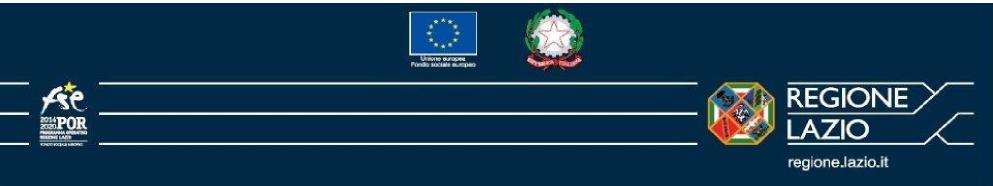 FONDO SOCIALE EUROPEO 2014-2020Avviso "Candidatura per i servizi del Contratto di ricollocazione GENERAZIONI – EDIZIONE 2021"CUP_________________________________Allegato HATTESTAZIONE SVOLGIMENTO COLLOQUI/PROVE PRESELETTIVERIFERIMENTI IN MERITO ALLA CONGRUITA’ DELL’OFFERTA DI LAVORO 
Colloquio n. 1:La presente sezione può essere utilizzata dal destinatario e/o dall’ente accreditato qualora vi siano elementi di non uniformità in ordine alla valutazione di congruità dell’offerta.Colloquio n. 2:La presente sezione può essere utilizzata dal destinatario e/o dall’ente accreditato qualora vi siano elementi di non uniformità in ordine alla valutazione di congruità dell’offerta.3FONDO SOCIALE EUROPEO 2014-2020Avviso "Candidatura per i servizi del Contratto di ricollocazione GENERAZIONI – EDIZIONE 2021"CUP_________________________________ATTESTAZIONE MANCATO SVOLGIMENTO COLLOQUI/PROVEPRESELETTIVEIl	sottoscritto 	 dichiara di non voler effettuare il colloquio/provapreselettiva per la posizione 	 presso l’impresa	previsto 
in dataIl sottoscritto dichiara:Di essere a conoscenza che il rifiuto ad effettuare almeno due colloqui/prove preselettive proposti dal soggetto accreditato comportano la decadenza dal Contratto di ricollocazione;Di essere a conoscenza che il soggetto accreditato è tenuto a proporre almeno due colloqui/prove preselettive ritenute congrue in termini di a) distanza tra la sede di lavoro e la residenza/domicilio del destinatario e b) di competenze, esperienze pregresse e obiettivi professionali del destinatario rispetto all’offerta di lavoro;Che, con riferimento all’offerta in oggetto, ha ricevuto formale comunicazione da parte del soggetto accreditato in ordine alla non congruità dell’offerta rispetto alle proprie competenze, esperienze pregresse e obiettivi professionali e che, nonostante ciò, ritiene di non presentarsi/non si è presentato al colloquio pur essendone obbligato in base a quanto stabilito dall’Avviso pubblico;-    Che la mancata presentazione nell’ora e data stabilita presso la sede indicata per lo svolgimento del colloqui/prova preselettiva è considerata rinuncia all’offertaLuogo e data
FirmaAllegato: documento di identità del dichiarante.Destinataria/o delle azioni:COGNOMENOMECodice FiscaleDestinataria/o delle azioni:Soggetto Accreditato(Denominazione Ente)(Denominazione Ente)(Denominazione Ente)IMPRESA INTERESSATA AD ASSUMEREPOSIZIONEORA E DATA DI SVOLGIMENTOTIMBRO AZIENDALE(non richiesto in caso di colloquio a distanza)Requisito distanzaOfferta congrua:  si	 noFirma destinatarioRequisito competenze, esperienze pregresse e obiettivi professionaliOfferta congrua:  si	 noFirma destinatarioNoteDestinatarioEnte accreditatoRequisito distanzaOfferta congrua:  si	 noFirma destinatarioRequisito competenze, esperienze pregresse e obiettivi professionaliOfferta congrua:  si	 noFirma destinatarioNoteDestinatarioEnte accreditatoIl documento è composto da complessive n° 	 pagine regolarmente numerate e vidimate, esclusa lapresente.Luogo e data	Rappresentante Legale Soggetto Accreditato (o suo delegato)Timbro di 
vidimazioneDestinataria/o delle azioni:COGNOMENOMECodice FiscaleDestinataria/o delle azioni:Soggetto 
Accreditato(Denominazione Ente)(Denominazione Ente)(Denominazione Ente)IMPRESA INTERESSATA AD ASSUMEREPOSIZIONEORA E DATA DI SVOLGIMENTO